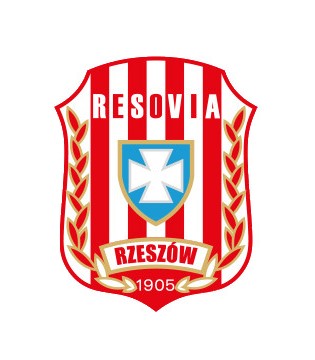 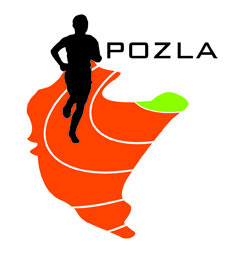 PROJEKT
PROGRAMU MINUTOWEGO
UWAGA!- szatnie służą jako przebieralnie, organizator nie ponosi odpowiedzialności za rzeczy pozostawione
- na bieżni przebywają jedynie zawodnicy biorący udział w danym momencie w konkurencji
- trenerzy zawodników biorących udział w skoku wzwyż, mogą na czas konkursu wejść na bieżnię do strefy dla nich wyznaczonej, ale TYLKO W OBUWIU ZMIENNYM 
- zakaz wchodzenia do strefy siłowni umiejscowionej na końcu bieżni rozgrzewkowej 12:0060m ppł KKula K12:1060m ppł M12:251000m KW dal M12:351000m MKula M12:5060m K13:1060m M13:25600m KW dal K13:35600m M13:5060m K FINAŁ A13:5560m M FINAŁ A14:10300m Kwzwyż K i M14:30300m M14:40200m K15:00200m M